.Intro: 16 countsChassè Right, Rock Bwd, Chassè Left, Rock BwdCurtsyCruisinRight & Left Stroll with Scuff(turn right hand over your head as you swing a lasso )Right Jazzbox with Scuff, Left Jazzbox with Toe TouchRight & Left Side Step with Kick& Clap, Chassè, Rock BwdSync Weave Left (8 counts)¼ Turn Left into Coasterstep, 2x Pivot turn, Kick-Ball-ChangeRestart: 3e wall  dance first 16 counts  and start again……..Tag: After 7e wall dance the next 8 counts:Curtsy, CurtsyEnding: Dance  9e wall count 1 - 23Turn ½ Right to 12 O’clockKeep it Country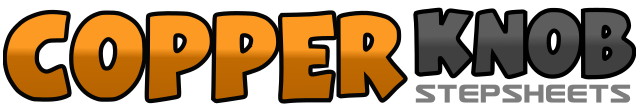 .......Count:64Wall:2Level:Easy Intermediate.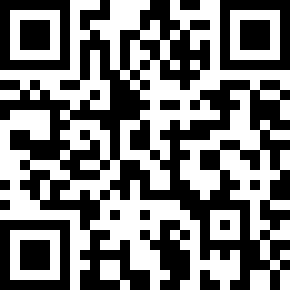 Choreographer:Jane Hendrikse (NL) - September 2016Jane Hendrikse (NL) - September 2016Jane Hendrikse (NL) - September 2016Jane Hendrikse (NL) - September 2016Jane Hendrikse (NL) - September 2016.Music:Keep It Country - Grant & ForsythKeep It Country - Grant & ForsythKeep It Country - Grant & ForsythKeep It Country - Grant & ForsythKeep It Country - Grant & Forsyth........1.RF step right&LF next to RF2.RF step right3.LF step and Rock Backwards4.Weight back on RF5.LF step left&RF next to LF6.LV step Left7.RF step and rock Backwards8.Weight on LF9.RF step Forward10.LF touch Toe Behind  RF, Touch Right hand to Hat11.LF step backwards12.RF touch heel Forward13.RF step Forward14.LF touch Toe Behind  RF, Touch Right hand to Hat15.LF step backwards16.RF touch heel Forward17.RF step right18.LF behind RF19.RF step Forward ¼ Turn Right (3)20.LF step Forward21.LF+RF ½ Turn right (9)22.LF side step with ¼ Turn Right (12)23.RF behind LF24.LF step Forward ¼ Turn Left (9)25.RF step Forward26.LF lock behind RF27.RF step forward28.LF scuff next to RF29.LV stap forward30.RF lock behind LV31.LF step forward32.RF scuff next to LF33.RF across LF34.LF step backwards35.RF step right36.LF scuff next to RF37.LF across RF38.RF step backwards39.LF step left40.RF touch too next to LF41.RF step right42.LF kick diagonally right & Clap43.LF step left44.RF kick diagonally left & Clap45.RF step right&LF next to RF46.RF step right47.LF step and Rock Backwards48.Weight back on RF49.LF step left50.RF behind LF&LV step left51.RF across LF52.LV step left53.RF behind LV54.LF step left&RF across LF55.LF step left56.RF behind LF57.LF step Bwd with ¼ Turn Left (6)&RF next to LF58.LF step forward59.RF step forward60.RF+LF  ½ turn left61.RF step forward62.RF+LF  ½ turn left63.RF kick forward&RF next to LF64.LF step on place (gew op LV)1.Start again…..and have fun1.RF step Forward2.LF touch Toe Behind  RF, Touch Right hand to Hat3.LF step backwards4.RF touch heel Forward5.RF step Forward6.LF touch Toe Behind  RF, Touch Right hand to Hat7.LF step backwards8.RF touch heel Forward